_____________________________________________________________________________________ПРИКАЗг. Якутскот «_09_» декабря 2015 г.                                                                         №01-_10_/911_     Об определении и утверждении мест  регистрации и приема заявлений на участие в государственной итоговой аттестации по образовательным программам основного общего образования в муниципальных общеобразовательных учреждениях городского округа “город Якутск” в 2016 годуВо исполнение приказа Министерства образования РС(Я) “Об утверждении сроков и мест подачи заявлений на прохождение ГИА по образовательным программам основного общего образования на территории Республики Саха (Якутия) в 2015/2016 учебном году” от 07.12.2015 г. №01-16/6008 и в целях организации проведения государственной итоговой аттестации по образовательным программам основного общего образования  в муниципальных общеобразовательных учреждениях городского округа “город Якутск” в 2016 году приказываю: Руководителям муниципальных общеобразовательных учреждений:1.1. Муниципальным общеобразовательным учреждениям городского округа “город Якутск” организовать регистрацию и прием заявлений на участие в  государственной итоговой аттестации по образовательным программам основного общего образования  по месту учебы.1.2. Завершить регистрацию и прием заявлений на участие в государственной итоговой аттестации по образовательным программам основного общего образования  с указанием предметов по выбору до 1 марта 2016 года.Провести разъяснительную работу по вопросам организации и проведения государственной итоговой аттестации по образовательным программам основного общего образования  среди выпускников, родителей (законных представителей). Разместить на сайтах общеобразовательных учреждений информацию о месте регистрации и приема заявлений на участие в государственной итоговой аттестации по образовательным программам основного общего образования.Контроль исполнения настоящего приказа возложить на заместителя начальника МКУ «Управление образования городского округа «город Якутск» Попову Т.Н.     Начальник                  п/п                       В.В. ПетровОтдел мониторинга и качества образования, 343517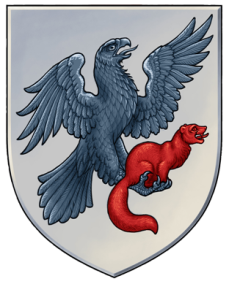 